Duben v Domově důchodců LipováMěsíc duben byl pro nás ve znamení Velikonoc. Vyráběli jsme různé dekorace, pekli jidáše a také zdobili vajíčka různými způsoby. Byli jsme i na velikonoční výstavě na zámku ve Šluknově. K vidění byla spousta věcí spojená s Velikonoci – různé pečící formy na beránky, slepičky a zajíce, různé velikonoční dekorace a také krásné kraslice. Velice nás zaujaly madeirové kraslice. Tato technika vznikla podle madeirové krajky, kdy se krajka vyšívala bílou nití na plátno a vnitřní části výšivek se prostříhávaly. Pro madeirové kraslice jsou typické jemné motivy z vyvrtaných otvorů rámované voskem. Byli jsme ještě na jedné výstavě a to v Dolní Poustevně v Centru setkávání (červený kostelík), kde se konala výstava věnovaná Nové vísce.Vypravili jsme s také na pěší výlet na Jáchym. Líbila se nám Křížová cesta i samotná kaple Sv. Jáchyma, která prochází opravami. Sice nám počasí moc nepřálo, ale i tak jsme si výšlap užili. V dubnu nás také přišly navštívit děti z Dětského domova Lipová s tetou Janou Klingerovou, které nám vyrobily přáníčka k Velikonocům a přišly nám je osobně předat. Byla to milá i když rychlá návštěva. Budeme se těšit příště, snad bude čas i posedět a popovídat si. Na velikonoční pondělí jsme u nás v Domově důchodců Lipová přivítali i pár koledníků, kteří nás přišli vyšupat pomlázkami. Moc děkujeme Mgr. Miroslava HoštičkováŘeditelkaDomov důchodců Lipová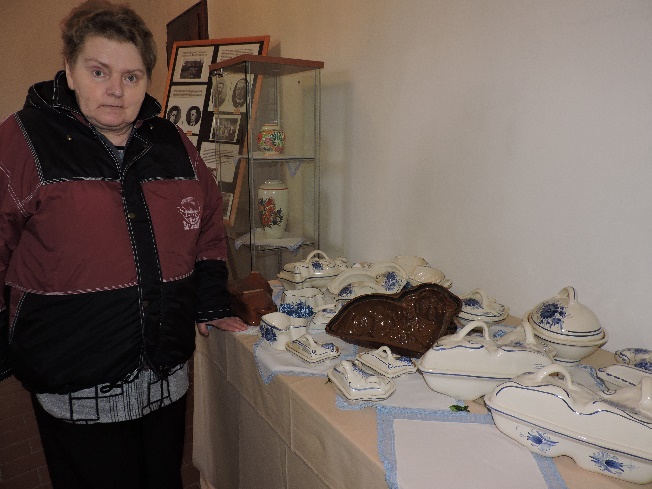 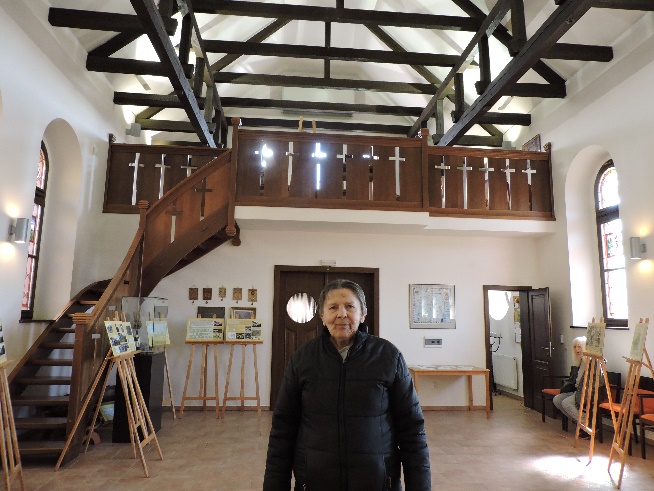 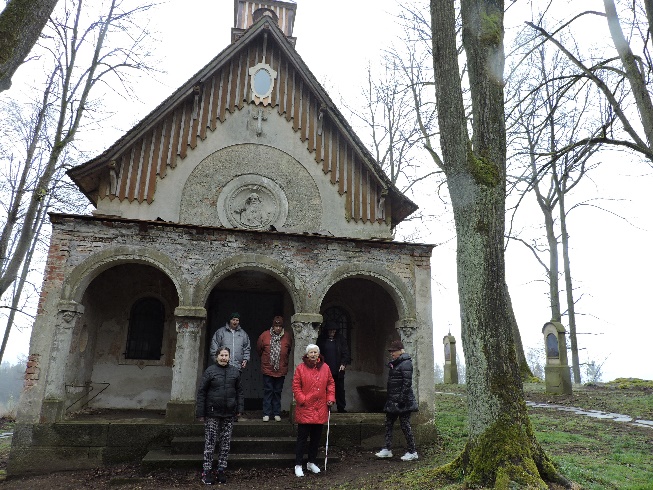 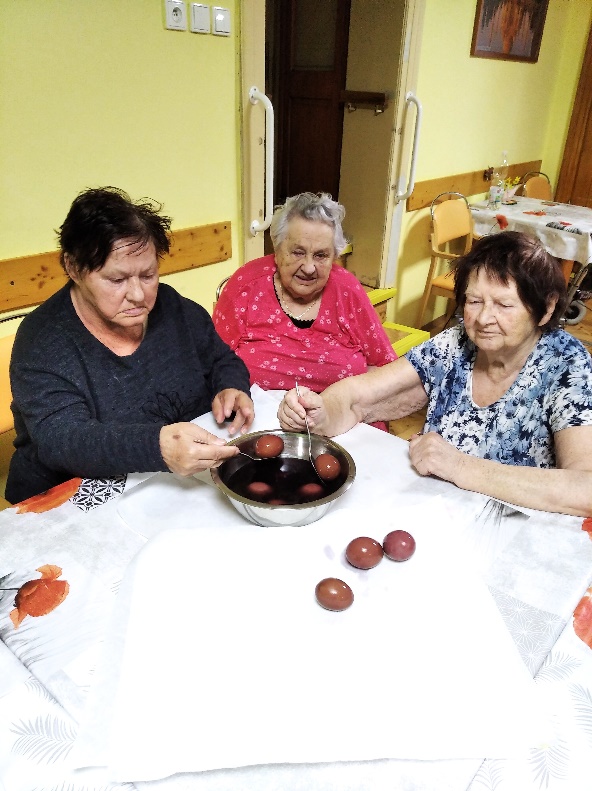 